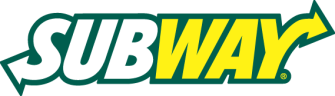 SUBWAY would like to announce the Grand Opening April 5th & April 6th 2013 of their newest store in Lakeside.  We are located inside the new Walmart.  Please come join us for grand opening specials!5957 W. 44th Avenue Lakeside, CO    80212